Дополнительная образовательная программапо раннему чтению«По дороге  к Азбуке»для детей (5-7 лет)срок реализации программы 2 годаРуководители кружка:Рыбина Наталья Витальевна -воспитатель I категории, Романова Анна Викторовна – воспитатель высшей категории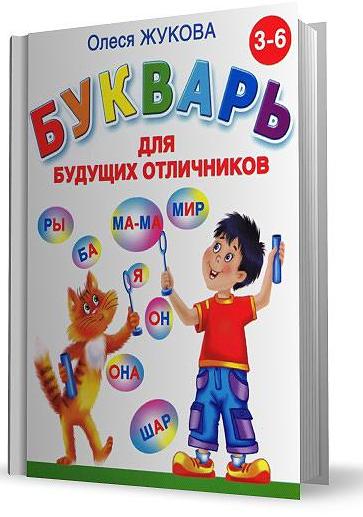 Цель программы: комплексное развитие познавательно-речевой деятельности детей и умения читать.Особенности программы: Содержание программы  основано на  системе дидактических игр и игровых заданий, помогающих в доступной и интересной форме развивать речь, приобрести опыт чтения, совершенствовать коммуникативные умения, мышление, внимание, память, восприятие, контроль, самоконтроль,   воображение и фантазию детей.Формы проведения занятий: -Традиционные -Комбинированные  -Практические -Дидактические игрыРежим организации занятий: 1 раз в неделю (25 минут- старшая группа, 30  минут-подготовительная группа). 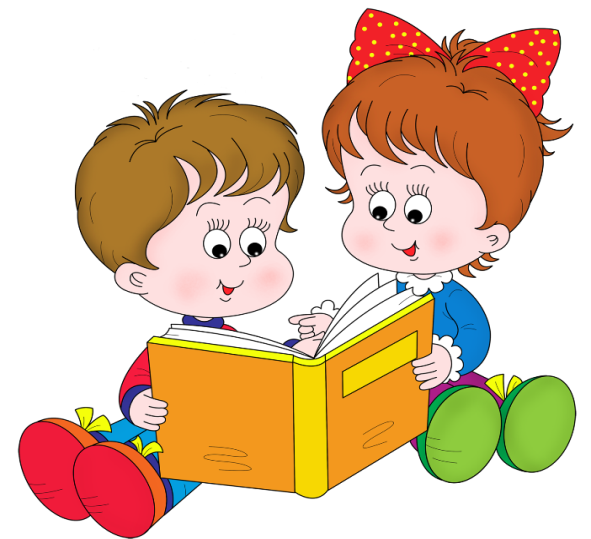 Ожидаемый результат:Активизация интереса к письму печатными буквами, развитие тонкой моторики рук, творческого воображения, расширение словаря, развитие связной  речи и внимания, памяти. Чтение текстов по букварю и ответы по содержанию.Форма подведения итога: Открытое занятие для родителей.